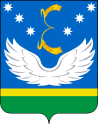           АДМИНИСТРАЦИЯ        МУНИЦИПАЛЬНОГО              ОБРАЗОВАНИЯ        КРЫЛОВСКИЙ РАЙОН    Орджоникидзе, ул., д. 43, ст-ца. Крыловская,                 Краснодарский край, 352080,                 e-mail: adm@krilovskaya.ru  тел.: (86161)3-14-84,ф.: 35-7-84 ИНН 2338007747                 _28.06.2023___  № ______________      На №_______________  от________________Заключениеоб оценке регулирующего воздействия       проекта постановления администрации муниципального образования Крыловский район «Об утверждении порядка принятия решения об изменении существенных условий контракта по соглашению сторон в соответствии с частью 65.1 статьи 112 Федерального закона  от 5 апреля 2013 года № 44-ФЗ «О контрактной системе в сфере закупок товаров, работ, услуг для обеспечения государственных и муниципальных нужд»Администрация муниципального образования Крыловский район в лице отдела   экономического  развития администрации  как уполномоченного органа по проведению оценки регулирующего воздействия проектов муниципальных нормативных  правовых  актов  муниципального  образования  Крыловский район  рассмотрела  проект  постановления  администрации муниципального образования Крыловский район «Об утверждении порядка принятия решения об изменении существенных условий контракта по соглашению сторон в соответствии с частью 65.1 статьи 112 Федерального закона   от 5 апреля 2013 года № 44-ФЗ «О контрактной системе в сфере закупок товаров, работ, услуг для обеспечения государственных и муниципальных нужд» (далее - проект), внесенный отделом по регулированию контрактной системы, для подготовки настоящего Заключения и сообщает следующее.В соответствии с Порядком проведения оценки регулирующего воздействия проектов муниципальных нормативных правовых актов муниципального образования Крыловский район, устанавливающих новые или изменяющих  ранее предусмотренные муниципальными нормативными правовыми актами обязанности  для субъектов предпринимательской и инвестиционной деятельности, утвержденным постановлением администрации муниципального образования Крыловский район от 31 марта 2022 года № 151«Об утверждении Порядка проведения оценки регулирующего воздействия проектов муниципальных нормативных правовых актов муниципального образования Крыловский район, устанавливающих новые или изменяющие ранее предусмотренные муни-ципальными нормативными правовыми актами обязательные требования для субъектов предпринимательской и иной экономической деятельности, обязанности для субъектов инвестиционной деятельности»   (далее – Порядок проведения оценки регулирующего воздействия) проект подлежит проведению оценки регулирующего воздействия.По результатам рассмотрения установлено, что при подготовке проекта требования Порядка разработчиком соблюдены.Проект направлен разработчиком для проведения оценки регулирующеговоздействия впервые. Направлен регулирующим органом для проведения оценки регулирующего воздействия 5 июня 2023 года.Проведен анализ результатов исследований, проводимых регулирующим органом с учетом установления полноты рассмотрения всех возможных вариантов правового регулирования выявленной проблемы, а также эффективности способов решения проблемы в сравнении с действующим на момент проведения процедуры оценки регулирующего воздействия правовым регулированием рассматриваемой сферы общественных отношений.Разработчиком предложен один вариант правового регулирования - принятие муниципального правового акта, утверждающего порядок принятия решения  об  изменении существенных условий контракта по соглашению сторон в соответствии с частью 65.1 статьи 112 Федерального закона   от 5 апреля 2013 года № 44-ФЗ «О контрактной системе в сфере закупок товаров, работ, услуг для обеспечения государственных и муниципальных нужд».В качестве альтернативы рассмотрен вариант непринятия муниципального нормативного правового акта.           Проведено сравнение указанных вариантов правового регулирования. Выбор варианта правового регулирования сделан, исходя из оценки возможности достижения заявленных целей правового регулирования. Учтено, что вариант невмешательства органа местного самоуправления в условиях отсутствия правового регулирования в данной сфере общественных отношений противоречит требованиям действующего законодательства и рекомендациям администрации Краснодарского края в лице департамента по регулированию контрактной системы.  Рассматриваемым проектом предлагается провести следующую этапность мероприятий: - получение заказчиком от поставщика  предложений об изменении существенных условий контракта с приложением информации и документов, подтверждающих невозможность его исполнения в связи с возникновением независящих от сторон контракта обстоятельств, влекущих невозможность его исполнения и указанием условий контракта, подлежащих изменению (указывается перечень документов):заключение торгово-промышленной палаты об обстоятельствах непреодолимой силы по контрактам, заключенным в рамках внутрироссийской экономической деятельности;письменное подтверждение от производителя товаров об увеличении цены на производимый им товар и (или) увеличении срока изготовления (поставки) товара;письменный расчет изменения цены контракта от поставщика (подрядчика, исполнителя) с обоснованием  увеличения цены на товар, работу, услугу;иные документы, подтверждающие независящие от сторон контракта обстоятельства, содержание которых позволяет определить причинно-следственную связь между указанными обстоятельствами и невозможностью надлежащего исполнения контракта;– рассмотрение заказчиком Предложения поставщика (подрядчика, исполнителя), по итогам рассмотрения уведомление поставщика (подрядчика, исполнителя) об отказе от изменения существенных условий контракта либо оформление обоснования заключения дополнительного соглашения о внесении изменений в существенные условия контракта (далее – Обоснование);- направление заказчиком (муниципальным бюджетным учреждением)  в адрес главного распорядителя средств бюджета муниципального образования Крыловский район (далее – ГРБС) обоснование заключения дополнительного соглашения;- рассмотрение ГРБС-ом поступившего Обоснования и принятие решения (приказа) об изменении существенных условий контракта или об отсутствии оснований для внесения таких изменений (в случае отсутствия документов, предусмотренных в подпункте 1 пункта 2 настоящего Порядка и (или) отсутствия целесообразности и (или) необходимости изменения существенных  условий контракта для достижения целей закупки и (или) отсутствия финансовых средств, необходимых для оплаты контракта на новых условиях (при изменении цены контракта) ГРБС) в срок не более пяти рабочих дней. Информацию о принятом решении ГРБС направляет в адрес заказчика. - изменение существенных условий контракта заказчиком осуществляется после получения от ГРБС решения (приказа) об изменении существенных условий контракта в пределах обоснования заключения дополнительного соглашения, предоставленного заказчиком.Проведена оценка эффективности предложенных регулирующим органом вариантов правового регулирования, основанных на сведениях, содержащихся в соответствующих разделах сводного отчета, и установлено следующее:   проблема Регулирующим органом сформулирована точно;определены потенциальные адресаты предлагаемого правового регулирования: органы местного самоуправления, бюджетные учреждения МО Крыловский район, администрация муниципального образования Крыловский район, субъекты предпринимательской деятельности.  количественная оценка участников не ограничена, определить точное количество не представляется возможным;цель предлагаемого правового регулирования направлены на решение выявленной проблемы выбрана объективно;сроки достижения заявленных целей совпадают с датой вступления в силу правового регулирования, в связи с чем отсутствует необходимость в последующем мониторинге их достижения; дополнительных расходов потенциальных адресатов предлагаемого правового регулирования, а также расходов местного бюджета (бюджета муниципального образования Крыловский район), связанных с введением предлагаемого правового регулирования, не предполагается;риски введения предлагаемого правового регулирования отсутствуют.В соответствии с Положением установлено следующее:1. Потенциальными группами участников общественных отношений, интересы которых будут затронуты правовым регулированием, являются:Органы местного самоуправления, бюджетные учреждения, предприниматели, функционирующие на  территории муниципального образования Крыловский район. 2. Проблема, на решение которой направлено правовое регулирование, заключается в следующем:Изменение существенных условий контракта на поставку товаров, работ, услуг по соглашению сторон при возникновении независящих от сторон контракта обстоятельств, влекущих невозможность его исполнения, т.е. изменение цены, сроков выполнения либо поставки товаров, работ и услуг в связи с  вновь возникшими обстоятельствами и это невозможно было предусмотреть на момент подписания договора, но это препятствует исполнению договорных обязательств. Предлагается утвердить: Порядок принятия решения об изменении существенных условий контракта по соглашению сторон в соответствии с частью 65.1 статьи 112 Федерального закона от 5 апреля 2013 года № 44-ФЗ «О контрактной системе в сфере закупок товаров, работ, услуг для обеспечения государственных и муниципальных нужд» (далее – Порядок) разработан во исполнение части 65.1 статьи 112 Федерального закона от 5 апреля 2013 года № 44-ФЗ «О контрактной системе в сфере закупок товаров, работ, услуг для обеспечения государственных и муниципальных нужд» (далее – Закон № 44-ФЗ).Предусмотренное проектом правовое регулирование иными правовыми, информационными или организационными средствами не представляется возможным.3. Цель предлагаемого правового регулирования: упорядочение взаимоотношений, возникающих между поставщиком (подрядчиком, исполнителем) и заказчиком, а также между заказчиком и главным распорядителем средств бюджета муниципального образования Крыловский район при изменении существенных условий контракта по соглашению сторон в соответствии с частью 65.1 статьи 112 Федерального закона от 5 апреля 2013 года № 44-ФЗ «О контрактной системе в сфере закупок товаров, работ, услуг для обеспечения государственных и муниципальных нужд».4. Проект не предусматривает положения, которыми изменяется содержание прав  и обязательных требований субъектов предпринимательской и иной  экономической деятельности, прав и обязанностей субъектов инвестиционной деятельности. Порядок позволит усилить  меры по повышению эффективности муниципальных закупок и не допустить срыва муниципальных контрактов. Содержание и порядок реализации полномочий органов местного самоуправления в отношениях с субъектами предпринимательской и иной экономической деятельности, субъектами инвестиционной деятельности не изменяется. 5. Риски недостижения целей правового регулирования, а также возможные негативные последствия от введения правового регулирования для экономического развития муниципального образования Крыловский район отсутствуют.6. Дополнительные расходы бюджета муниципального образования Крыловский район, понесенные от регулирующего воздействия предлагаемого проекта муниципального нормативного правового акта, не предполагаются.Рассчитать размер всех возможных расходов по группе потенциальных адресатов правового регулирования не представляется возможным, в связи с тем, что неограничено количество заявителей на установление данной нормы.Необоснованные расходы, связанные с регулирующим воздействием проекта, отсутствуют. 7. В соответствии с Порядком уполномоченный орган провел публичные консультации по проекту в период с 7 июня 2023 по 14 июня 2023 года.8. Уведомление о проводимых публичных консультациях было размещено    на официальном сайте администрации муниципального образования Крыловский район (https://krilovskaya.ru/item/1605103).Кроме того, проект направлялся индивидуальному предпринимателю С.Ф. Данилову, руководителю ООО «Кристалл» С.В. Затонсокому, председателю общественной палаты Н.Д.  Синько - с которыми заключены соглашения о взаимодействии при проведении оценки регулирующего воздействия и экспертизы. 9.  В период проведения публичных консультаций замечаний и предложений от участников публичных консультаций по проекту не поступало.         10. В связи с тем, что проект  муниципального нормативного правового акта не содержит положений, устанавливающих или изменяющих ранее предусмотренные, определена низкая степень регулирующего воздействия.  11.  По результатам оценки регулирующего воздействия сделаны выводы об отсутствии в представленном проекте положений, вводящих избыточные обязательные требования для субъектов предпринимательской и иной экономической деятельности, обязанности, запреты и ограничения для субъектов инвестиционной деятельности или способствующих их введению, оказывающих негативное влияние на отрасли экономики  муниципального образования Крыловский район, способствующих возникновению необоснованных расходов субъектов предпринимательской и иной экономической деятельности, субъектов инвестиционной деятельности, а также необоснованных расходов местного бюджета (бюджета муниципального образования Крыловский район), и о возможности дальнейшего согласования проекта данного постановления администрации  муниципального образования Крыловский район.Начальник отдела экономического развития администрации муниципального образования Крыловский район                                                                             С.В. Киселева  